KMHA Registration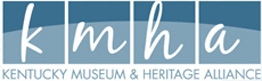 Annual Professional Development ConferenceJune 9-11, 2019Richmond, KYName_________________________________________________________________________________
Institution______________________________________ _______________________________________
Address _______________________________________________________________________________Phone _________________________         Email ______________________________________________Region:□ Northern (Carroll, Gallatin, Roone, Kenton, Campbell, Owen, Grant, Pendleton, Bracken, Robertson, Mason, Lewis, Nicholas,   
                                 Fleming)□ Louisville Metro (Trimball, Henry, Oldham, Shelby, Jefferson, Bullitt, Spencer)□ Central   (Franklin, Scott, Harrison, Anderson, Woodford, Fayette, Bourbon, Clark, Mercer, Jessamine)□ Northeastern   (Greenup, Montgomery, Bath, Rowan, Carter, Boyd, Menifee, Morgan, Elliott, Lawrence, Maggoffin, 
                                            Johnson, Martin, Johnson, Martin, Floyd, Pike)□ Northwestern (Union, Henderson, Webster, Davies, McLean, Hancock, Ohio, Breckinridge, Grayson, Meade, Hardin, 
                                            LaRue, Nelson)□ Southwestern (Ballard, Carlisle, Hickman, Fulton, McCracken, Graves, Marshall, Calloway, Livingston, Crittenden, Lyon, 
                                             Caldwell, Trigg, Hopkins, Muhlenberg, Christian, Todd)□ Southcentral (Marion, Butler, Edmonson, Hart, Green, Taylor, Logan, Warren, Barren, Metcalfe, Adair, Simpson, Allen, 
                                          Monroe, Cumberland, Clinton)□ Southeastern (Boyle, Garrard, Casey, Lincoln, Rockcastle, Russell, Pulaski, Laurel, Wayne, McCreary, Whitley, Knox, Bell)□ Eastern (Madison, Powell, Estill, Jackson, Wolfe, Lee, Owsley, Breathitt, Clay, Leslie, Perry, Knott, Harlan, Letcher)Membership Renewal or New Membership (membership expires 1/1/2020)Institutional Budget:   □$25   < $25,000/yr.       □$50   $25,000-$100,000/yr.      □ $75 + $100,000/yr. 
Individual    □ $25                   Student   □ $15  Registration:Early Member Registration: Deadline 	May 31, 2019□ $95     2 day		□ $65   Monday only		□ $35   Tuesday only	Late/Non-Member Registration: 	June 1-10, 2019□ $120   2 day	□ $85   Monday only		□ $55   Tuesday only	Sunday Tours/Workshop □ $35 1:00 PM-5:00 PM Digital Bootcamp Workshop (space limited)Minimum 10/Maximum 30 participants.□ FREE 2:00 PM-5:00 PM Kentucky Antique Furniture Collection
Tour the private collection of Mack Cox. Limited to 15 people.□ FREE 2:00 PM-5:00 PM Battle of Richmond Battlefield & Visitor’s Center  Tour this site of the second largest Civil War battle in Kentucky.Conference Dining
Please RSVP to the following catered meals:□ Sunday Evening Reception. Location TBA. Includes heavy hors d’oeuvres and beverages. □ Monday Lunch     Dietary Restrictions?  Vegetarian, Allergies _______________________________         □ $12 Guest (Monday Lunch)   □ 6:00-8:45 PM Monday Dinner     Dietary Restrictions? Vegetarian, Allergies ____________________       □ $20 Guest (Monday Banquet)   □ Tuesday Lunch    Dietary Restrictions?  Vegetarian, Allergies _______________________________   	Business Meeting    □ $14 Guest (Tuesday Lunch )   Total: ___________ 	Please print and send hard copy of this form and check paid to order of: Kentucky Museum & Heritage Alliance (KMHA)                                                                                Mail to:     Jack LeSieur, Treasurer			                                                   Kentucky Museum & Heritage Alliance			                                                   4801 Morgantown Rd.			                                                   Bowling Green, KY 42101Lodging: Conference lodging has been arranged at the following location.  Mention Kentucky Museum & Heritage Alliance when booking accommodations.Conference LodgingHampton Inn	1099 Barnes Mill Rd.		 Richmond, KY			859-626-1002			 Conference Rate: $101.00 per night +tax             	 Hotel Rate Deadline:  May 28, 2019	All sessions will be located at the EKU Perkins Center 521 Lancaster Ave. Richmond, KY.